Sample Programme - Summer Study Holiday 1 Week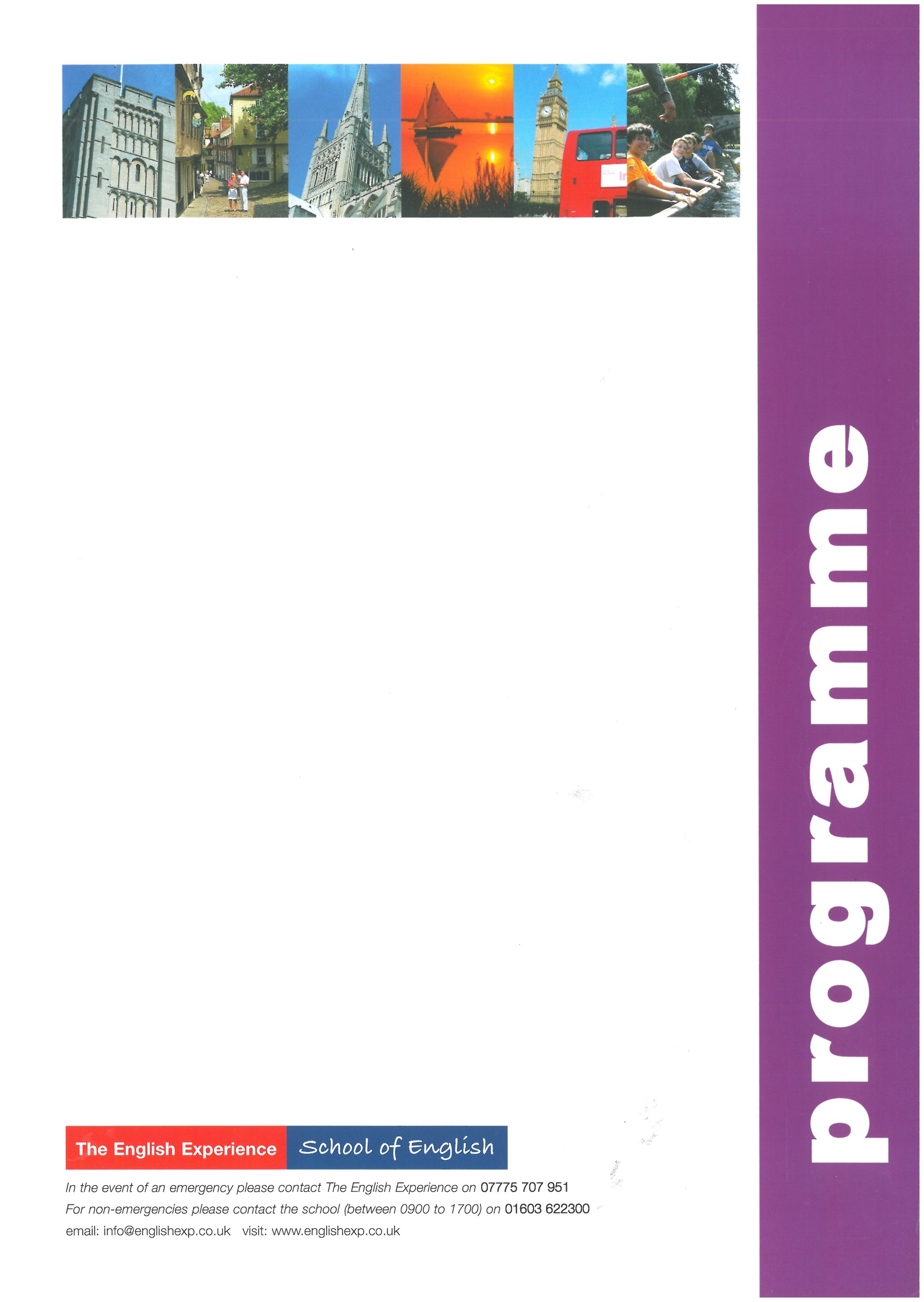 GROUP: LEADERS: CURFEW: GROUP: LEADERS: CURFEW: GROUP: LEADERS: CURFEW: WEEK ONEWEEK ONEWEEK ONESunTimes to be advisedStudents arrive in Norwich and meet Homestay HostsMon0900 -12301400 -1700Welcome Talk and English LessonsOrientation Tour of Norwich. How to find the bank, post office, shops and meeting pointsTues0900 - 12301400 - 17001930 - 2200English LessonsA visit to Norwich Cathedral and a Riverside WalkStudent Disco at The Talk, Oak StreetWed 0900 - 12301330 - 1800English LessonsHalf-Day Excursion to the seaside town of Great Yarmouth to include a heritage trail and a visit to the Time and Tide MuseumThurs0900 -12301400 -1700English LessonsOutdoor Activities at Eaton Vale Activity Centre - choices include as Archery, Crate-Staking, Canoeing and Raft-BuildingFri0900 - 12301400 - 1700English Lessons & Presentation of CertificatesAn entertaining singing workshop at ‘Create’ Studios, NorwichSat0900 - 1800Full-Day Excursion to Cambridge to include a walking tour past the main college and an optional visit to one of the collegesSunTimes to be advised Students depart Norwich for return journey home